Во исполнение требований пункта 1.1. приказа Министерства здравоохранения Ставропольского края № 01-05/136 от 23.03.2016 г. направляем «Сведения о наличии родственных, близких, дружеских и иных связей (отношений) с участниками конкурсов и аукционов, а также с единственным поставщиком за II квартал 2016 года» и сообщаем о выполнении пункта 1.2. приказа. Список участников конкурсов, аукционов, в том числе единственных поставщиков, с указанием Ф.И.О. подавших заявки на участие в конкурсах и аукционах будет размещен на официальном сайте ГБУЗ СК «Пятигорская городская клиническая больница № 2»  11.07.2016 г.Приложение на 2 л. в 1 экз.Главный врач								В. Г. ВартановИсп. Закаменева М.М. тел. 8(879-3)40-50-87Сведения о наличии родственных, близких, дружеских и иных связей (отношений)с участниками конкурсов и аукционов, а также с единственным поставщикомза II квартал 2016 года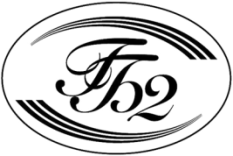 Государственное бюджетное учреждение здравоохранения Ставропольского края«Пятигорская городская клиническая больница № 2» 357538, Ставропольский край, г. Пятигорск, ул. Адмиральского, 6.        Телефон/факс (879-3) 984-957,  E-mail: email@pgb2.ru, сайт:  http://www.pgb2.ruОКПО 32645566, ОГРН 1022601636980 ИНН 2632015830От 08 июля 2016 г № 676Министерство здравоохранения Ставропольского края№ п/пНаименование участника конкурса, аукциона, подавшего заявку на участие, ед. поставщикФ.И.О. руководителя участника конкурса, аукциона, ед. поставщикаРодственные, близкие, дружеские и иные связи (отношения)ООО «Прима»Захаров И. А.ОтсутствуютООО «ОФИС-М»Петрова Т. П.ОтсутствуютООО «Бионика»Андреева Е. В.ОтсутствуютООО «Вектор»Ермаков С. А.ОтсутствуютЗАО «Фармацевт»Радченко И. Е.ОтсутствуютООО «Фарм-Трэйд»Арустамов  А. А.ОтсутствуютООО «Торговый дом БФ»Яцива Е. В.ОтсутствуютООО «БСС»Карачун А. И.ОтсутствуютООО «РН-Карт»Шабалин А. Б.ОтсутствуютАО «Р-Фарм»Игнатьев В. Г.ОтсутствуютООО «СибМК»Гуляев П. С.ОтсутствуютООО «Медтехсервис»Пономарева О. Н.ОтсутствуютАО НПК «Катрен»Агирбов Ю. Р.ОтсутствуютИП Байрамуков Г. Д.-ОтсутствуютИП Козловцев В. В.-ОтсутствуютООО «М-Техфарм»Балаян Г. Г.ОтсутствуютООО «АКВА»Андриас С. Н.ОтсутствуютООО «СИРИЕС»Панюков А. А.ОтсутствуютООО «Ставропольский аптечный склад»Хурумов Э. Г.ОтсутствуютООО «НИКА»Степанов И. С.ОтсутствуютООО «Нанофарм»Новикова О. А.ОтсутствуютИП Шиповалова Т. В.-ОтсутствуютИП Бочарникова Н. В.-ОтсутствуютИП Арутюнова Е. А.-ОтсутствуютООО «ЭТАЛОН»Камнева С. Н.ОтсутствуютООО «Флагман»Кузнецов В. Б.ОтсутствуютООО "УМЦ-Развития"Захаренко О. В.ОтсутствуютИП Колесников А. П.-ОтсутствуютИП Громовой М. П.-ОтсутствуютООО "Босфор"Черноусов С. Ф.ОтсутствуютИП Колесников А. П.-ОтсутствуютИП Баратов М. В.-ОтсутствуютИП Багатиров Б.А.-ОтсутствуютИП Саухин Ю.А.-ОтсутствуютИП Калимбетова А. В.-ОтсутствуютООО "Дикра"Калякин А. А.ОтсутствуютООО "Феликс СК"Лайпанов Р. Р.ОтсутствуютООО "ТК Офис-Контракт"Хегай И. Н.ОтсутствуютООО "СВ"Леонтьева Л. И.ОтсутствуютООО "Стройкомплект"Арузманян Б. С.ОтсутствуютООО "Горзеленстрой"Кардаш В. Н.ОтсутствуютИП Арабачан В. Л.-ОтсутствуютИП Безуглова В. В.-ОтсутствуютООО "Ковэкс студия"Дьяченко О. А.ОтсутствуютИП Михайлова Н. А.ОтсутствуютАО "ППК по благоустройству"Ян В. Б.ОтсутствуютИП Шейко В. В.ОтсутствуютАО "КМВтелеком"Литвиненко С. В.ОтсутствуютООО Удостоверяющий центр "Аском"Бабенко А. И.ОтсутствуютИП Бельдиев Е. К.-ОтсутствуютИП Сальников В. Г.-ОтсутствуютИП Исаков П. Г.-ОтсутствуютООО "Ночной квартал"Плисак Л. И.ОтсутствуютИП Меликсетян К. Г.-ОтсутствуютЗАО совхоз "Декоративные культуры"Кардаш В. Н.ОтсутствуютООО "ЦЗИ" "Гриф"Волохов Е. Н.ОтсутствуютИП Мысак А.В.-ОтсутствуютИП Доценко В.Г.-ОтсутствуютЗАО "ПФ "СКБ Контур"Никитенко И. Ф.ОтсутствуютИЦ "Савоир"Никитенко И. Ф.ОтсутствуютИП Жуков В.В.-ОтсутствуютООО "Сервисный центр"Кириченко А. Г.Отсутствуют